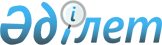 О правилах организации и финансирования социальных рабочих мест
					
			Утративший силу
			
			
		
					Постановление акимата города Аксу от 20 февраля 2003 года N 51/5
Зарегистрировано Управлением юстиции Павлодарской области 21 марта 2003 года за N 1693. Утратило силу - постановлением акимата города Аксу Павлодарской области от 25 марта 2009 года N 167/2       

Сноска. Утратило силу - постановлением акимата города Аксу Павлодарской области от 25 марта 2009 года N 167/2.      В соответствии со статьей 31 Закона Республики Казахстан от 23 января 2001 года "О местном государственном управлении в Республике Казахстан", Законом Республики Казахстан от 23 января 2001 года "О занятости населения", городской программой занятости населения города Аксу на 2002 - 2004 годы, утвержденной решением Аксуского городского маслихата (XIV сессия, II созыв) от 1 февраля 2002 года N 18/14, в целях установления дополнительных мер по социальной защите целевых групп населения акимат города ПОСТАНОВЛЯЕТ:

      1. Утвердить прилагаемые Правила организации и финансирования социальных рабочих мест.

      2. Настоящее постановление акимата города подлежит опубликованию в городской газете "Акжол - Новый путь" в двухнедельный срок с момента государственной регистрации в Управлении юстиции. Контроль за опубликованием данного постановления акимата города возложить на начальника государственно - правового отдела аппарата акима города Кудашкину И.В. 

      3. Контроль за выполнением настоящего постановления акимата города возложить на заместителя акима города Абенова А.А.       Аким города Н.Набиев 

Утверждены         

постановлением акимата города 

от 20 февраля 2003 года N 51/5

"О правилах организации и  

финансирования социальных  

рабочих мест"        Правила организации и финансирования

социальных рабочих мест      Настоящие Правила определяют порядок организации и финансирования социальных рабочих мест для трудоустройства безработных граждан из целевых групп населения, регулируют основные условия и систему расчетов с организациями (независимо от форм собственности), которые предоставляют социальные рабочие места и разработаны на основании Законов Республики Казахстан от 23 января 2001 года "О занятости населения" (далее - Закон "О занятости населения"), от 10 декабря 1999 года "О труде в Республике Казахстан" и иными нормативными правовыми актами Республики Казахстан.



  1. Общие положения <*>      1. Утвердить прилагаемые:

      1) Правила организации и финансирования социальных рабочих мест;

      2) Дополнительный перечень лиц, относящихся к целевым группам;

      2) целевые группы - группы лиц, установленные Законом "О занятости населения" и местным исполнительным органом, как испытывающие затруднения в трудоустройстве и требующие социальной защиты.

      2. На безработных граждан, трудоустроенных на социальные рабочие места, распространяются законодательные акты Республики Казахстан о труде, пенсионном обеспечении и страховании.

      3. Направление безработных граждан из целевых групп населения на социальные рабочие места осуществляется управлением занятости населения с их согласия.      Сноска: в пункт 1 внесено изменение - постановлением акимата города Аксу Павлодарской области от 26 февраля 2004 года N 47/3.



  2. Порядок организации и трудоустройства на

социальные рабочие места      4. Социальные рабочие места для трудоустройства безработных граждан из целевых групп населения предоставляются работодателями с финансированием из собственных средств на условиях частичной или полной компенсации затрат на оплату труда, принятых на эти рабочие места безработных граждан из средств городского бюджета.

      5. Управление занятости заключает с работодателями договор по оказанию услуг на выплату частичной компенсации затрат на оплату труда принятых на социальные рабочие места безработных граждан из целевых групп населения.

      6. С целью обеспечения трудоустройства безработных граждан на социальные рабочие места и эффективного использования бюджетных средств, предназначенных на оплату их труда, акимат города определяет, с письменного согласия работодателей, перечень организаций, которыми будут предоставлены социальные рабочие места для трудоустройства безработных граждан из целевых групп населения. 

      7. Принятые предприятиями и организациями на социальные рабочие места безработные граждане снимаются с учета с управления занятости в установленном законодательством порядке. 

 

3. Источники и условия финансирования

социальных рабочих мест      8. Источниками финансирования социальных рабочих мест являются средства работодателей и городского бюджета.

      9. Размер оплаты труда работников, принятых на социальные рабочие места, устанавливается исходя из действующих ставок и окладов на предприятии по данной специальности и в соответствии с действующим законодательством. При превышении размера оплаты 50 процентов от минимальной заработной платы, финансируемой из городского бюджета, работодатель производит доплату из собственных средств. 

      10. Расходы работодателей на оплату труда безработных граждан, трудоустроенных на социальные рабочие места, возмещаются из средств городского бюджета в размере 50 процентов от установленной заработной платы, но не более установленной по республике минимальной заработной платы сроком на 6 месяцев. Расчеты по перечислению бюджетных средств производятся на расчетные счета работодателей.



  4. Контроль за порядком организации и финансирования

социальных рабочих мест      11. Контроль за соблюдением порядка организации и финансирования  социальных рабочих мест осуществляется государственными органами в установленном законодательством порядке.

Приложение                   

к постановлению акимата города        

от 25 февраля 2004 года N 47/3         

"О внесении изменений и дополнений     

в постановление акимата города      

от 20 февраля 2003 года N 51/5        

"О правилах организации и финансирования

социальных рабочих мест"          

(зарегистрировано управлением юстиции 

  области 21 марта 2003 года N 1693)     

      Приложение              

к постановлению акимата города    

от 20 февраля 2003 года N 51/5    

"О правилах организации и       

финансирования социальных      

рабочих мест"            

              Дополнительный перечень лиц,

относящихся к целевым группам      1. Молодежь в возрасте до 24 лет.

      2. Лица, старше 50 лет.

      3. Лица, имеющие ограничения в труде по справкам ВКК (врачебной консультативной комиссии).

      4. Безработные из малообеспеченных семей, не имеющих ни одного работающего.

      5. Лица, не работающие более одного года.
					© 2012. РГП на ПХВ «Институт законодательства и правовой информации Республики Казахстан» Министерства юстиции Республики Казахстан
				